Hoja 1 de 3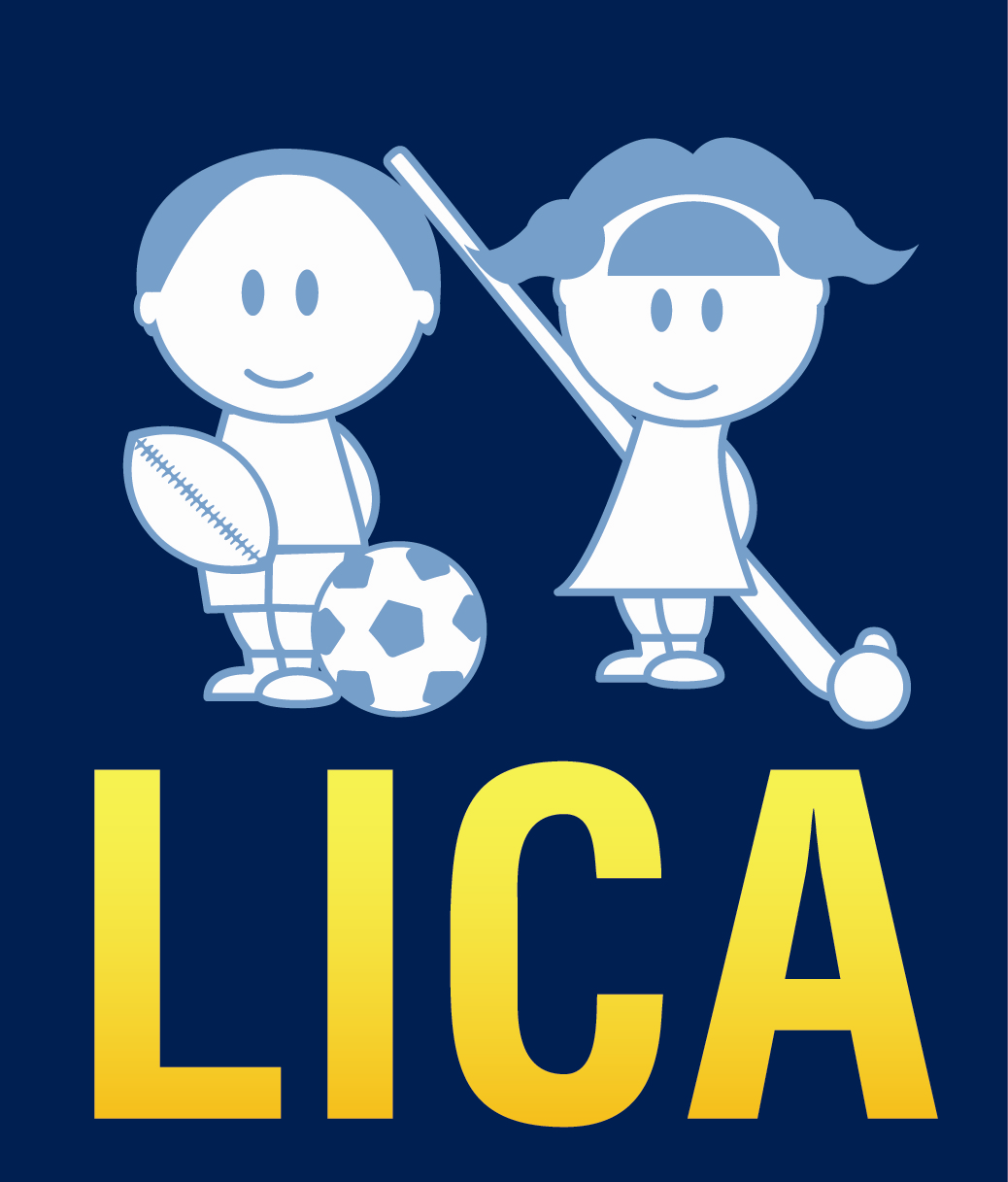  2018TORNEO DEL DÍA CAPITAL FEDERALCLUB ITALIANO-Anexo-Buenos Aires, Febrero  2018Sr./a. Jefe del Departamento de Educación FísicaSr./a. Coordinador/a de DeportesDe nuestra mayor consideración:                                           Tenemos el agrado de dirigirnos a Ud. con el fin de informarle que LICA organiza “Eventos de un solo día” en Capital Federal, ENCUENTRO–TORNEO de HOCKEY y TORNEO de FUTBOL a realizarse en el Anexo del Club Italiano, sito en Riestra 2771, entre Av. Perito Moreno y Av. La fuente, Parque Almirante Brown.TORNEODescripción* Se trata de 3 (tres) encuentros-torneos, INICIO DE TEMPORADA, APERTURA y CLAUSURA, independientes entre sí y cuya participación es optativa.* La particularidad de este ENCUENTRO–TORNEO reside en la posibilidad que se le brinda a cada colegio de venir con todo el alumnadoDisciplina Hockey:Nivel Secundario: ENCUENTRO (sólo categoría Colegial)     TORNEO (categoría libre).Nivel Primario:    COLEGIAL (6to y 7mo  grado)-En esta categoría solo se permiten 2 (dos) jugadoras federadas en cancha por cada equipo.                     COLEGIAL (4to y 5to grado categoría libre) Hoja 2 de 3Desarrollo* Primer partido: 9:00 hs.* Último partido: 16.00 hs.* Cada equipo jugará un mínimo de 3 (tres) partidos. Su continuidad en el torneo quedará sujeta a los resultados obtenidos en esos 3 partidos.* Recursos: la organización del torneo proveerá el material deportivo, árbitros y cobertura médica de emergencia.* El club cuenta con canchas de césped sintético y natural en óptimas condiciones para el desarrollo deportivo.* Premiación: se entregarán premios para el primero y segundo puesto.* Los asistentes contarán con servicio de parrilla y kiosco con precios módicos.CategoríasAranceles	*  Arancel de inscripción por ENCUENTRO-TORNEO: $ 1750.- por equipo.* Arancel para colegios que presenten más de 10 equipos: $ 1400.- por equipo.* Fechas, vencimiento de inscripciones y reprogramaciones por lluvia, ver el cuadro siguiente:Hoja 3 de 3Esperando contar con su valiosa presencia, saludamos cordialmente,   Alberto Badino - Juan Manuel CasasHOCKEYFÚTBOL4to y 5to grado5 Vs 55 Vs. 5NIVEL PRIMARIO6to y 7mo  gradoSeven5 Vs. 51ro y 2do añoSeven5 Vs. 5NIVEL SECUNDARIO3ro , 4to  y5to añoSeven7 Vs. 7